ПРОФЕСИОНАЛНА ГИМНАЗИЯ ПО ХРАНИТЕЛНИ ТЕХНОЛОГИИ ИТЕХНИКА – ГР. ПЛОВДИВ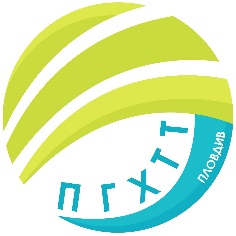 e- mail: pghtt_plov@pghtt.net, http://pghtt.net/гр. Пловдив 4003, бул. „Васил Априлов” № 156, Директор: 032/95-28-38, Секретар: 032/95-50-18, Г Р А Ф И Кна изпитните сесии за учениците от самостоятелна форма на обучение за учебната 2021/2022г.ОКТОМВРИЙСКА СЕСИЯ – ОТ 04.10.2021 Г. ДО 15.10.2021 Г.ЯНУАРСКА СЕСИЯ – ОТ 10.01.2022 Г. ДО 21.01.2022 Г.АПРИЛСКА СЕСИЯ – ОТ 12.04.2022 Г. ДО 27.04.2022 Г.ЗА УЧЕНИЦИТЕ В XII КЛАС ПРИ ПОДАДЕНО ЗАЯВЛЕНИЕ МОЖЕ ДА СЕ ОРГАНИЗИРА СЕСИЯ ПРЕЗ М. МАЙ ПРЕДИ ДАТАТА ЗА ДОПУСКАНЕ ДО ДЗИ, НО ПРИ УСЛОВИЕ, ЧЕ НА УЧЕНИКА/ЧКАТА МУ/И ОСТАВАТ, НЕ ПОВЕЧЕ ОТ 2 ИЗПИТА ЗА ОПРЕДЕЛЯНЕ НА ГОДИШНА ОЦЕНКА ПО УЧЕБЕН ПРЕДМЕТИ, КОИТО СЕ ИЗУЧАВАТ В XII, СЪГЛАСНО ПРИЛАГАНИЯ УЧЕБЕН ПЛАН.инж. Людмила ГанчеваДиректор на ПГ по хранителни технологии и техника –Пловдив